Subag Humas dan TU 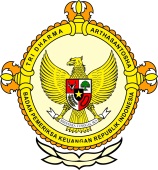       										     BPK Pwk. Prov. Sulawesi TengahTahun :									Bulan :                                                                        		                                                                               		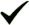 Tanggal : 											Entitas :Walikota Palu: Penghapusan Perda Pajak Kembali Dikajiby Henny ArmanPalu, Metrosulawesi.com – Walikota Palu Hidayat mengatakan Perda Nomor 1 tahun 2011 tentang pajak daerah belum dihapus. Hal tersebut berdasarkan hasil koordinasi yang dilakukan dengan Kementerian Dalam Negeri.
“Belum ada pengumuman penghentian terkait Perda itu, masih dikaji kembali,” kata Hidayat, belum lama ini.
Dia menjelaskan Perda tersebut kemungkinan bukan penghapusan secara keseluruhan, tetapi hanya penghapusan beberapa substansi yang ada di dalam perda tersebut.
“Ini sudah dikoordinasikan, sudah ketemu dengan kementerian bahwa belum ditetapkan ada penghapusan,” ujarnya. 
Tetapi terkait substansi mana yang akan dihapus, Hidayat enggan menjelaskan. Dia belum berani menyebut subsansi mana yang akan dihapus karena kementerian masih melakukan pengkajian soal perda itu.
“Belum berani saya bilang mana yang dihapus, nanti selesai pengkajian dulu baru bisa diumumkan,” katanya.
Olehnya dia menghimbau untuk mereka yang wajib pajak, untuk bisa membayar pajak sesuai dengan aturan yang telah ditetapkan karena belum ada penghapusan secara resmi. Melakukan pembayaran pajak seperti biasa hingga ada kejelasan nanti.
“Ini dalam posisi transisi, saya belum mendengarkan masukan dan usulan dari instansi yang kena  dampaknya akibat pencabutan itu. Sebaiknya pajak itu dibayar sepanjang belum ada kejelasan, karena ini bukan untuk kepentingan pribadi saya, tapi itu untuk kepentingan pembangunan Kota Palu,” jelasnya.
Sebelumnya, pencabutan Perda akan berpengaruh beras terhadap Pendapatan Asli Daerah (PAD) Kota Palu. Pasalnya jika dicabut maka kurang lebih Rp200 miliar PAD Kota Palu akan hilang setiap tahunnya. 
“Kalau mau di cabut, maka hilang semua sudah sumber PADnya,” kata Hidayat.
Editor : Syamsu Rizal2016MEDIARadar Sulteng123456789101112  12345678910111213141516171819202122232425262728293031ProvinsiPaluDonggalaTolitoliBuolSigiMorowali UtaraParigi MoutongPosoMorowaliTojo Una-unaBanggaiBanggai KepulauanBanggai Laut